О второй пенсии для военных пенсионеров20 февраля 2020г.                                                                                                                           г.УссурийскМногие военнослужащие после выхода на пенсию по линии силовых ведомств продолжают трудовую деятельность в гражданских организациях. В этом случае военные пенсионеры становятся участниками системы обязательного пенсионного страхования (ОПС) и имеют право на получение страховой пенсии по линии ПФР при соблюдении общеустановленных требований. Прежде всего, речь идет о достижении пенсионного возраста. В 2020 году в соответствии с переходными положениями законодательных изменений, вступивших в силу с начала года, пенсионный возраст для мужчин установлен на уровне 60,5 лет и 55,5 лет для женщин. Как и раньше, для назначения пенсии в 2020 году необходимо соблюдение минимальных требований по стажу и индивидуальным пенсионным коэффициентам (ИПК). Право на пенсию в нынешнем году дают 11 лет стажа и величина ИПК, равная 18,6.При выполнении всех этих условий военнослужащие имеют право на страховую пенсию наравне со всеми гражданами РФ. Однако стоит отметить, что согласно закону, страховая пенсия этой категории граждан назначается без учета фиксированный выплаты.Побойная Елена, начальник отдела назначения и перерасчета пенсий________________________________________________________________________________________________Тел. (4234)319-092                 Управление ПФР                e-mail: 160101@035.pfr.ru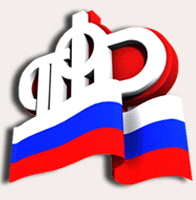 УправлениеПенсионного фонда Российской Федерациив г.Уссурийске Приморского края(межрайонное)